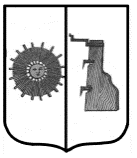 Новгородская область АДМИНИСТРАЦИЯ  БОРОВИЧСКОГО МУНИЦИПАЛЬНОГО РАЙОНАПОСТАНОВЛЕНИЕ                                                        г.БоровичиО муниципальной программе «Обеспечение безопасностилюдей на водных объектах Боровичского муниципального района»В соответствии с пунктом 24 статьи 15 Федерального закона от              6 октября 2003 года № 131-ФЗ «Об общих принципах организации местного самоуправления в Российской Федерации», в целях обеспечения безопасности населения на водных объектах Боровичского муниципального района, снижения травматизма и гибели людей на воде Администрация Боровичского муниципального района ПОСТАНОВЛЯЕТ:1. Утвердить прилагаемую муниципальную программу «Обеспечение безопасности людей на водных объектах Боровичского муниципального района».2. Постановление вступает в силу с 01 января 2022 года.3. Контроль за выполнением постановления оставляю за собой.4. Опубликовать постановление в приложении к газете «Красная искра» - «Официальный вестник» и разместить на официальном сайте Администрации Боровичского муниципального района.Первый заместительГлавы администрации района    А.Н. ГерасимовкнУТВЕРЖДЕНАпостановлением Администрациимуниципального районаот 26.11.2021 № 3413МУНИЦИПАЛЬНАЯ ПРОГРАММА«Обеспечение безопасности людей на водных объектахБоровичского муниципального района»Паспорт муниципальной программы1. Ответственный исполнитель муниципальной программы: МКУ «Управление ГОЧС Боровичского муниципального района» (далее МКУ «Управление ГОЧС БМР»).2. Соисполнители муниципальной программы: МО МВД России «Боровичский» (по согласованию);Отдел Государственной инспекции по маломерным судам ГУ МЧС России по Новгородской области (по согласованию) (далее отдел ГИМС).3. Цели, задачи и целевые показатели муниципальной программы:24. Сроки реализации муниципальной программы: 2022-2024 годы.5. Объем и источники финансирования муниципальной программы в целом и по годам реализации (тыс.рублей):6. Ожидаемые конечные результаты муниципальной программыРеализация мероприятий муниципальной программы позволит:не допускать гибели людей на водных объектах в организованных местах отдыха;повысить уровень грамотности граждан в области безопасности на водных объектах; организовать и планово проводить профилактические мероприятия, направленные на предупреждение несчастных случаев на воде и пропаганду здорового образа жизни. 3I. Характеристика текущего состояния безопасности людей на водных объектах Боровичского муниципального района.Одной из актуальных проблем в сфере обеспечения жизнедеятельности населения является обеспечение безопасности людей на водных объектах.Мониторинг и прогнозирование происшествий на водных объектах Боровичского муниципального района показывает что, только за период 2014-2021 годов на территории Боровичского муниципального района зарегистрировано 18 происшествий, в которых погибло 18 человек (11 взрослых и 7 детей). Наибольшее количество происшествий на водных объектах составляют случаи гибели людей в местах неорганизованного отдыха и спорта.Основными причинами гибели людей на воде являются:личная беспечность самих отдыхающих;несоблюдение элементарных мер предосторожности при купании; купание в нетрезвом состоянии;купание в необорудованных местах;купание детей без присмотра взрослых;неумение плавать и излишняя самоуверенность.Отсутствие кардинальных решений в области обеспечения безопасности населения на водных объектах Боровичского муниципального района приводит, как правило, к гибели или травмированию людей.В этой связи обеспечение безопасности при пользовании водоемами, предупреждение и оперативная ликвидация происшествий на водных объектах, обучение населения, прежде всего детей, плаванию и приемам спасения на воде, профилактика и предупреждение несчастных случаев на воде и пропаганда здорового образа жизни должны стать одним из  направлений  деятельности Администрации Боровичского муниципального района.Применение программно-целевого подхода позволит реализовать комплекс практических мер, направленных на уменьшение количества погибших на водных объектах, прежде всего детей, более рационально распределить полномочия Администрации Боровичского муниципального района и Администраций поселений по:созданию мест массового отдыха населения на водных объектах общего пользования;обеспечению безопасности людей на водных объектах, охраны их жизни и здоровья.Приоритеты и цели муниципальной программыЦелью создания муниципальной программы является организация доступного и безопасного отдыха населения, снижение травматизма и гибели людей на водных объектах Боровичского муниципального района.Для реализации поставленной цели необходимо решить следующие задачи: организация профилактической работы по предупреждению несчастых случаев на водных объектах и пропаганде здорового образа жизни;4создание условий для безопасного отдыха граждан на водных объектах на территории Боровичского муниципального района.При организации мероприятий по профилактике и предупреждению несчастных случаев на воде и пропаганде здорового образа жизни места массового отдыха планируется обеспечить наглядной информацией по профилактике и предупреждению несчастных случаев на воде и пропаганде здорового образа жизни.В целях создания условий для массового отдыха жителей  и организации обустройства мест массового отдыха населения на территории Боровичского муниципального района планируется ежегодное обустройство  6 мест массового отдыха граждан на (вблизи) водных объектах  (мест массового купания) и проведение на них мероприятий по обеспечению безопасности людей на водных объектах, охраны их жизни и здоровья: II. Основные показатели и анализ социальных, финансово-экономических и прочих рисков реализации муниципальной программы.Основными показателями для оценки эффективности реализации муниципальной программы являются получаемые из Боровичского участка Центра ГИМС ГУ МЧС по Новгородской области статистические сведения о гибели и травмировании людей на водоемах, готовности мест массового отдыха и мест массового купания граждан на водных объектах городского поселения город Боровичи по результатам ежегодных проверок.Статистические сведения подлежат ежегодному обобщению и анализу.Анализ рисков реализации муниципальной программы5Для минимизации названных рисков предусматривается:мониторинг хода реализации мероприятий муниципальной программы;публичность промежуточных и годовых отчетов о ходе реализации муниципальной программы.III. Механизм управления реализацией муниципальной программы Управление и общую координацию деятельности по контролю за выполнением муниципальной программы осуществляет Администрация муниципального района через МКУ «Управление ГОЧС Боровичского муниципального района». МКУ «Центр по работе с населением» совместно с соисполнителями муниципальной программы до 20 июля каждого текущего года и до 01 марта года, следующего за отчетным, готовит годовой и полугодовой отчеты о ходе реализации муниципальной программы по установленной форме и направляет их в отдел экономики Администрации муниципального района.Контроль за ходом выполнения программных мероприятий и  координацию деятельности участников муниципальной программы осуществляет первый заместитель Главы администрации муниципального района, председатель КПЛЧС и ОПБ Администрации Боровичского муниципального района.___________________________6IV. Мероприятия муниципальной программы78_____________________________26.11.2021№ 3413№п/пЦели, задачи муниципальной программы, наименование и единица измерения целевого показателяЗначения целевого показателя по годамЗначения целевого показателя по годамЗначения целевого показателя по годам№п/пЦели, задачи муниципальной программы, наименование и единица измерения целевого показателя202220232024123451.Цель 1. Организация доступного и безопасного отдыха населения в местах массового отдыха, снижение травматизма и гибели людей на водных объектах Боровичского муниципального районаЦель 1. Организация доступного и безопасного отдыха населения в местах массового отдыха, снижение травматизма и гибели людей на водных объектах Боровичского муниципального районаЦель 1. Организация доступного и безопасного отдыха населения в местах массового отдыха, снижение травматизма и гибели людей на водных объектах Боровичского муниципального районаЦель 1. Организация доступного и безопасного отдыха населения в местах массового отдыха, снижение травматизма и гибели людей на водных объектах Боровичского муниципального района1.1.Задача 1. Пропаганда и обучение населения мерам безопасности на водных объектахЗадача 1. Пропаганда и обучение населения мерам безопасности на водных объектахЗадача 1. Пропаганда и обучение населения мерам безопасности на водных объектахЗадача 1. Пропаганда и обучение населения мерам безопасности на водных объектах1.1.1.Количество проведенных инструктажей с руководителями образовательных учреждений, бесед с детьми на  территории муниципального района о мерах безопасности на водоемах;  Инструктажи, беседы, занятия/ количество участвующих; ед.5/1705/1705/1701.2.Задача 2. Организация контроля за соблюдением на водных объектах мер безопасности и правил поведения при проведении мероприятий с массовым пребыванием людейЗадача 2. Организация контроля за соблюдением на водных объектах мер безопасности и правил поведения при проведении мероприятий с массовым пребыванием людейЗадача 2. Организация контроля за соблюдением на водных объектах мер безопасности и правил поведения при проведении мероприятий с массовым пребыванием людейЗадача 2. Организация контроля за соблюдением на водных объектах мер безопасности и правил поведения при проведении мероприятий с массовым пребыванием людей1.2.1.Недопущение травматизма и гибели людей в утвержденных местах массового купания на водных объектах; человек; ед.0001.2.2.Количество рейдов по водоемам и в местах массового отдыха граждан у водных объектов, расположенных на территории муниципального района, с целью профилактики несчастных случаев; рейды; ед.6661.3.Задача 3. Создание условий для безопасного отдыха граждан и обустройство мест массового отдыха граждан на водных объектахЗадача 3. Создание условий для безопасного отдыха граждан и обустройство мест массового отдыха граждан на водных объектахЗадача 3. Создание условий для безопасного отдыха граждан и обустройство мест массового отдыха граждан на водных объектахЗадача 3. Создание условий для безопасного отдыха граждан и обустройство мест массового отдыха граждан на водных объектах123451.3.1.Обеспечение безопасности людей на водных объектах, охраны их жизни и здоровья в обустроенных местах массового отдыха; ед.666ГодИсточник финансирования (тыс.рублей)Источник финансирования (тыс.рублей)Источник финансирования (тыс.рублей)Источник финансирования (тыс.рублей)Источник финансирования (тыс.рублей)Годобластной бюджетфедеральный бюджетместный бюджетвнебюджетные средствавсего2022--205,0-205,02023--205,0-205,02024--205,0-205,0ВСЕГО--615,0-615,0№ п/пНаименование поселенияРазмещение мест для купания1231.Волокское сельское поселениерека Мста (д.Волок)   2.Волокское сельское поселениепруд (д.Левково)3.Кончанско-Суворовское сельское поселение озеро Шерегодра (в районе д.Жуково) 4.Сушанское сельское поселение река Тишица (в границах д.Нальцы)5.Сушанское сельское поселение озеро Крюково6.Травковское сельское поселение озеро Каменское (д.Каменное) №п/пНаименование рискаПредупредительные мерыМеры по исправлению (корректирующие меры)12341.Невыполнение плановых объемов финансированияподготовка предложения по перераспределению финансовых средстввнесение измене-ний в утвержден-ные нормативные правовые акты12342.Срыв сроков реализа-ции мероприятий Программыподготовка информации главе муниципального района. Проведение совещаний по корректировке сроков реализации мероприятий Программывнесение измене-ний в утвержден-ные нормативные правовые акты3.Изменение стоимости инвентаря, оборудо-вания и работ изучение рынка услугпроведение закупок товаров, работ, услуг для обеспечения муниципальных нужд 4.Неготовность населе-ния к действиям при получении информа-ции об угрозе возник-новения или возник-новении чрезвычай-ной ситуациипроведение занятий со всеми группами населения,  разъяснительная работа через СМИпроведение тренировок по практическим действиям при угрозе возникнове-ния (возникнове-нии) ЧС№ п/пНаименование мероприятияОтветственный исполнительСрок реализацииЦелевой показатель (номер целевого показателя из паспорта муници-пальной программы)Источник финанси-рованияОбъем финансирования по годам (тыс.руб.)Объем финансирования по годам (тыс.руб.)Объем финансирования по годам (тыс.руб.)№ п/пНаименование мероприятияОтветственный исполнительСрок реализацииЦелевой показатель (номер целевого показателя из паспорта муници-пальной программы)Источник финанси-рования2022202320241234567891.Пропаганда и обучение населения мерам безопасности на водных объектахПропаганда и обучение населения мерам безопасности на водных объектахПропаганда и обучение населения мерам безопасности на водных объектахПропаганда и обучение населения мерам безопасности на водных объектахПропаганда и обучение населения мерам безопасности на водных объектахПропаганда и обучение населения мерам безопасности на водных объектахПропаганда и обучение населения мерам безопасности на водных объектахПропаганда и обучение населения мерам безопасности на водных объектах1.1.Проведение инструктажей с руководителями образовательных учреждений, бесед с детьми на территории муниципального района о мерах безопасности на водоемахМКУ «Управле-ние ГОЧС БМР» ,Отдел ГИМС ежегодно1.1.1----1.2.Обеспечение мест массового купания наглядной информацией по профилактике и предупрежде-нию несчастных случаев на воде и пропаганде здорового образа жизниМКУ «Управле-ние ГОЧС БМР»ежегодно до начала и в ходе купального сезона1.1.1.бюджет муници-пального района54,054,054,01.3.Изготовление листовок, памяток, плакатов по правилам поведения людей на водных объектахМКУ «Управле-ние ГОЧС БМР», Отдел ГИМС ежегодно до начала и в ходе купального сезона1.1.1бюджет муници-пального района8,08,08,01.4.Публикация в СМИ статей, направленных на предупреждение гибели людей на водных объектахМКУ «Управле-ние ГОЧС БМР»ежегодно до начала и в ходе купального сезона1.1.1.----1234567891.5.Издание нормативных правовых актов о подготовке мест массового отдыха на водных объектах на территории Боровичского муниципального района к купальному сезонуАдминистрация БМРежегодно  до 01 июня1.1.1.----2.Организация контроля за соблюдением на водных объектах мер безопасности и правил поведения при проведении мероприятий с массовым пребыванием людейОрганизация контроля за соблюдением на водных объектах мер безопасности и правил поведения при проведении мероприятий с массовым пребыванием людейОрганизация контроля за соблюдением на водных объектах мер безопасности и правил поведения при проведении мероприятий с массовым пребыванием людейОрганизация контроля за соблюдением на водных объектах мер безопасности и правил поведения при проведении мероприятий с массовым пребыванием людейОрганизация контроля за соблюдением на водных объектах мер безопасности и правил поведения при проведении мероприятий с массовым пребыванием людейОрганизация контроля за соблюдением на водных объектах мер безопасности и правил поведения при проведении мероприятий с массовым пребыванием людейОрганизация контроля за соблюдением на водных объектах мер безопасности и правил поведения при проведении мероприятий с массовым пребыванием людейОрганизация контроля за соблюдением на водных объектах мер безопасности и правил поведения при проведении мероприятий с массовым пребыванием людей2.1.Мониторинг состояния мест массового отдыха людей на водных объектахМКУ «Управле-ние ГОЧС БМР»ежегодно   в ходе купального сезона1.2.2----2.2.Организация регулярного патрули-рования мест массового отдыха на водных объектах с целью обеспечения охраны общественного порядкаМКУ «Управле-ние ГОЧС БМР»,МОМВД России «Боровичский»ежегодно   в ходе купального сезона1.2.2----2.3.Транспортное обеспечение выпол-нения мероприятий безопасности людей на водных объектахМКУ «Управле-ние ГОЧС БМР»подготови-тельный и купальный  сезон1.2.2бюджет муници-пального района32,0 32,032,03.Создание условий для безопасного  отдыха граждан и обустройство мест массового отдыха граждан  на водных объектахСоздание условий для безопасного  отдыха граждан и обустройство мест массового отдыха граждан  на водных объектахСоздание условий для безопасного  отдыха граждан и обустройство мест массового отдыха граждан  на водных объектахСоздание условий для безопасного  отдыха граждан и обустройство мест массового отдыха граждан  на водных объектахСоздание условий для безопасного  отдыха граждан и обустройство мест массового отдыха граждан  на водных объектахСоздание условий для безопасного  отдыха граждан и обустройство мест массового отдыха граждан  на водных объектахСоздание условий для безопасного  отдыха граждан и обустройство мест массового отдыха граждан  на водных объектахСоздание условий для безопасного  отдыха граждан и обустройство мест массового отдыха граждан  на водных объектах3.1.Определение мест массового купания и отдыха граждан на водных объектах на следующий годАдминистрация БМРежегодно до 01  сентября1.3.1----3.2. Организация проведения водолазного обследования и  очистки дна водных объектов в местах массового купанияМКУ «Управле-ние ГОЧС БМР»ежегодно до начала купального сезона1.3.1, 1.2.1бюджет муници-пального района25,025,025,01234567893.3.Изготовление и установка указате-лей границ мест купания, приобре-тение расходных материаловМКУ «Управле-ние ГОЧС БМРежегодно начала купального сезона1.3.1бюджет муници-пального района1,01,01,03.4.Изготовление и установка в местах, запрещенных для купания, запрещающих знаков (аншлагов)МКУ «Управле-ние ГОЧС БМР»ежегодно до начала купального сезона1.3.1бюджет муници-пального района73,073,073,03.5.Обустройство мест массового отдыха граждан и береговых полос водоемов в местах массового купания Главы поселенийежегодно до начала и в ходе купального сезона1.3.1бюджет сельских  поселе-нийпо плану Глав поселений за счет средств на благоустройствопо плану Глав поселений за счет средств на благоустройствопо плану Глав поселений за счет средств на благоустройство3.6.Содержание и уборка территории мест массового отдыха людей на водных объектах: окос травы, вырубка кустарника, акарицидная обработка территории против клещейГлавы поселенийв период купального сезона1.3.1бюджет сельских  поселе-нийпо плану Глав поселений за счет средств на благоустройствопо плану Глав поселений за счет средств на благоустройствопо плану Глав поселений за счет средств на благоустройство3.7.Организация проведения санитарно-эпидемиологического заключения о соответствии водного объекта санитарным правиламМКУ «Управле-ние ГОЧС БМР»ежегодно до начала и в ходе купального сезона1.3.1бюджет муници-пального района12,012,012,0ВСЕГО205,0205,0205,0